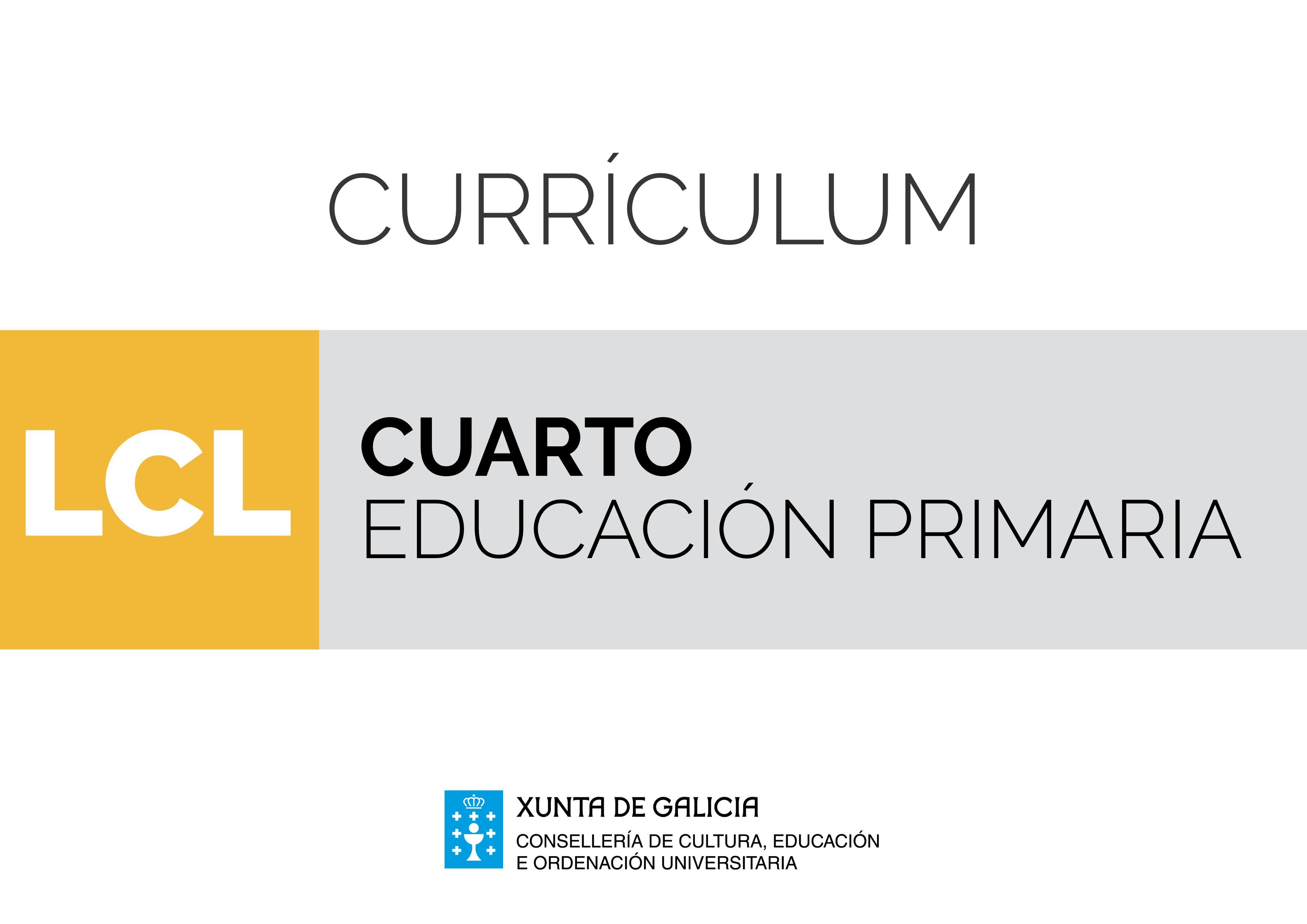 Disciplinas troncaisÁrea de Lingua castelá e literaturaO ensino da área de Lingua castelá e literatura ao longo da educación primaria ten como obxectivo o desenvolvemento da competencia comunicativa lingüística do alumnado. Esta debe achegar durante toda a etapa as ferramentas e os coñecementos necesarios para que os nenos e as nenas poidan desenvolverse satisfactoriamente nos ámbitos privado e público, relacionados coas interaccións individuais e sociais cotiás propias da súa idade.A lingua apréndese, non para falar, ler ou escribir sobre a lingua, senón para falar, ler e escribir sobre emocións, afectos, aventuras, sobre o mundo. Ademais, a lingua é o medio das relacións interpersoais e a porta de acceso ao coñecemento. Neste marco, o profesorado de lingua debe guiar o alumnado para facelo usuario consciente do potente instrumento que é a lingua, a competencia en comunicación lingüística, para comprender, crear e/ou transformar o seu mundo; utilizar a potencia do manexo efectivo da lingua para unha comunicación eficaz, e lograr un avance substancial no desenvolvemento das súas posibilidades. Nesta concepción da lingua como instrumento para a transmisión de información e ferramenta para operar co coñecemento, debe situarse o ensino da Literatura. Transmisora de cultura e tamén liberadora, a Literatura incita á fantasía, á evocación de mundos posibles, á creación e á reflexión crítica. E vai de par coa lingua que achega aspectos metalingüísticos e instrumentais fundamentais para acceder aos textos literarios e para crealos. Así, a aprendizaxe da literatura debe constituír tanto un instrumento de aprendizaxe como unha fonte de gozo e de creatividade.En consecuencia co anterior, o currículo da área de Lingua castelá e literatura organízase en bloques que responden á educación literaria, ás actividades lingüísticas ou destrezas esenciais para a comunicación oral e escrita, e ao coñecemento metalingüístico.O Bloque 1 Comunicación oral: escoitar e falar establece as habilidades necesarias para que os nenos e nenas comuniquen con precisión as súas propias ideas e axusten o propio discurso, cada vez máis elaborado segundo se avanza na etapa, ás distintas situacións de comunicación. Ademais, aborda aspectos esenciais da interacción social como a escoita atenta e o respecto das ideas dos e das demais. Está pois centrado na xestión das relacións sociais a través do diálogo e na planificación e exposición dos discursos orais. Este bloque inclúe, ademais, os elementos non verbais como parte integrante do proceso comunicativo, xa que en moitas ocasións actúan como reguladores do proceso de comunicación, contribuíndo a ampliar, modificar ou reducir o significado da mensaxe.Os Bloques 2 e 3 Comunicación escrita: ler e escribir deben fomentar o achegamento, en contextos persoais, académicos e sociais á comprensión e produción de textos de diferente tipoloxía, atendendo tanto a forma da mensaxe (descritivos, narrativos, dialogados, expositivos e argumentativos) como a intención comunicativa (informativos, literarios, prescritivos e persuasivos) Comprender un texto implica poñer en marcha unha serie de estratexias de lectura que deben practicarse na aula e proxectarse en todas as esferas da vida e en calquera finalidade de lectura: ler para obter información, ler para aprender ou ler por pracer.Pola súa parte, o bloque sobre a escritura pretende a aprendizaxe desta como un procedemento estruturado en tres fases: planificación do escrito, redacción, e revisión de borradores antes de producir o texto definitivo. Así, a ensinanza da escrita non se debe centrar no produto final, elaborado de forma individual ou en grupo, senón en todo ao proceso de escritura. Do mesmo modo, a avaliación está ligada a todo o desenvolvemento do texto escrito, no que, ademais, a revisión en grupo como práctica habitual contribuirá a favorecer a aprendizaxe autónoma.O Bloque 4 Coñecemento da lingua responde á necesidade de suscitar a aprendizaxe progresiva metalingüística para apropiarse do léxico e das regras gramaticais e ortográficas imprescindibles para o uso adecuado da lingua, é dicir, falar, ler e escribir correctamente. Debe ser unha aprendizaxe fundamentalmente funcional e significativa, integrada no proceso de lectura e escritura.O Bloque 5 Educación Literaria pretende implicar aos alumnos e alumnas nun proceso de formación lectora que continúe ao longo de toda a súa vida. A reflexión literaria a través da lectura, comprensión e interpretación de textos significativos favorece o coñecemento das posibilidades expresivas da lingua, desenvolve a capacidade crítica e creativa do alumnado, dálle acceso ao coñecemento doutras épocas e culturas e enfróntao a situacións que enriquecen a súa experiencia do mundo e favorecen o coñecemento do mesmo. Os nenos e nenas deben ir adquirindo, coa guía do persoal docente, os recursos persoais propios dunha persoa lectora activa. Do mesmo xeito, foméntase a produción de textos persoais con intención literaria a través de proposta de tarefas lúdicas e creativas.O currículo deste século non pode deixar de lado as tecnoloxías da información e da comunicación (TIC). Toda a súa potencialidade en relación co desenvolvemento das habilidades lingüístico-comunicativas debe aproveitarse nas aulas para favorecer interactivamente tanto a aprendizaxe de linguas e o desenvolvemento das competencias básicas do alumnado como a propia aprendizaxe do uso destas tecnoloxías. A organización do currículo en bloques e a secuencia destes non indican xerarquía nas aprendizaxes dentro do aula, ben ao contrario, estas deben ser abordadas desde enfoques comunicativos e, na medida do posible, globalizadores e interdisciplinares, que teñan en conta a transversalidade da aprendizaxe baseada en competencias.Os métodos utilizados deben enfocarse á posibilitar a realización de tarefas que o alumnado deba resolver facendo uso axeitado dos distintos tipos de coñecementos, destrezas, actitudes e valores. O traballo por proxectos resulta especialmente relevante para a aprendizaxe por competencias pois permite aplicar a contextos da vida real ou verosímiles as aprendizaxes realizadas, e motiva para aprender máis ao xerar nos nenos e nenas a curiosidade e a necesidade de adquirir novos coñecementos, destrezas, actitudes e valores na resolución do proxecto.A integración das TIC debe ir acompañada dun cambio metodolóxico que oriente a aprendizaxe da lingua cara á mellora dos usos comunicativos, desterrando das aulas prácticas rutineiras centradas na análise e descrición de unidades lingüísticas descontextualizadas. Para iso, o uso das TIC nas actividades de ensino- aprendizaxe debe darse sempre no marco de proxectos de comunicación, inscritos en situacións reais, que teñan sentido para o alumnado e cuxa finalidade sexa a produción e a comprensión de textos reais tanto de carácter oral como escrito. Así mesmo, nas decisións metodolóxicas deben terse en conta a atención á diversidade e a consideración dos distintos ritmos e estilos de aprendizaxe do alumnado, mediante prácticas de traballo individual e cooperativo que posibiliten a resolución conxunta das tarefas, e potencien a inclusión do alumnadoEn canto á avaliación, é recomendable a utilización de diferentes técnicas como, por exemplo, o portfolio, as rúbricas, mapas conceptuais, debates, solución de problemas contextualizados, ademais das probas específicas.A implicación das familias non proceso de ensino-aprendizaxe é un factor a potenciar, xa que o proceso de ensino-aprendizaxe competencial dáse tanto desde os ámbitos formais coma nos informais e non formais. A súa colaboración redundará positivamente no rendemento e nos resultados académicos do alumnado. Finalmente, a situación de sociedade multilingüe na que vivimos solicita un enfoque metodolóxico de carácter plurilingüe que potencie o desenvolvemento comunicativo dos nenos e nenas nas linguas que vaian adquirindo ao longo da súa vida, con independencia da diferenza de fins e niveis de dominio con que as utilicen. Isto implica un tratamento integrado das linguas que o alumnado está a aprender na escola. No caso das áreas de Lingua castelá e literatura e de Lingua galega e literatura, os currículos presentan certos contidos similares, e unha distribución igualmente similar en cada un dos cursos que conforman a educación primaria. Evidentemente, cada lingua ten as súas características propias, que requiren dun tratamento e traballo específico, pero hai determinados aspectos do currículo que, pola afinidade ou similitude que presentan en ambas as áreas, precisan ben ser abordados de maneira parella, ben ser presentados só nunha lingua pero traballados e practicados en cada unha delas. Así pois, o profesorado implicado no proceso de ensino-aprendizaxe da Lingua castelá e literatura e de Lingua galega e literatura, en cada curso da educación primaria, deberá organizar o seu labor para evitar a repetición de contidos naqueles aspectos comúns á aprendizaxe de calquera lingua, como son as estratexias de lectura, ou o proceso de escritura, a tipoloxía textual ou a definición de termos lingüísticos. En consonancia co anterior, é preciso que o profesorado utilice a mesma terminoloxía nas dúas linguas para non dificultar innecesariamente o proceso de aprendizaxe do alumnado.Ademais, no centro teñen presenza lingua(s) estranxeira(s) que tamén son abordadas na aula desde un enfoque comunicativo e intercultural, pois o coñecemento dos valores e as crenzas compartidas por grupos sociais doutros países resulta esencial para a comunicación nesta sociedade globalizada. Así, para o tratamento integrado de linguas é preciso que, igual que acontece non caso das dúas linguas cooficiais, haxa unha coordinación entre o profesorado destas e o de lingua estranxeira, para evitar a repetición de contidos na liña das que se mencionaron para as linguas ambientais, e para unificar a terminoloxía. Pois, non se pode esquecer que o achegamento do alumnado á lingua estranxeira prodúcese, na maior parte dos casos, partindo das linguas próximas, a materna e a(s) ambiental(is).ÁREALINGUA CASTELÁ E LITERATURALINGUA CASTELÁ E LITERATURACURSOCUARTOObxectivosContidosCriterios de avaliaciónEstándares de aprendizaxeCompetencias claveBLOQUE 1. COMUNICACIÓN ORAL. FALAR E ESCOITARBLOQUE 1. COMUNICACIÓN ORAL. FALAR E ESCOITARBLOQUE 1. COMUNICACIÓN ORAL. FALAR E ESCOITARBLOQUE 1. COMUNICACIÓN ORAL. FALAR E ESCOITARBLOQUE 1. COMUNICACIÓN ORAL. FALAR E ESCOITARaceB1.1. Estratexias e normas para o intercambio comunicativo: participación; exposición clara; escoita; respecto á quenda de palabra; entoación adecuada; respecto polos sentimentos, experiencias, ideas, opinións e coñecementos dos e das demais. B1.1. Participar en situacións de comunicación, dirixidas ou espontáneas, respectando as normas da comunicación: quenda de palabra, escoitar.LCB1.1.1. Expresa ideas, pensamentos, opinións, sentimentos con certa claridade.CCLCAACSCaceB1.1. Estratexias e normas para o intercambio comunicativo: participación; exposición clara; escoita; respecto á quenda de palabra; entoación adecuada; respecto polos sentimentos, experiencias, ideas, opinións e coñecementos dos e das demais. B1.1. Participar en situacións de comunicación, dirixidas ou espontáneas, respectando as normas da comunicación: quenda de palabra, escoitar.LCB1.1.2. Aplica as normas sociocomunicativas: escoita atenta, espera de quendas, participación respectuosa. CCLCAACSCeB1.2. Comprensión e expresión de mensaxes verbais e non verbais. B1.2. Recoñece a información verbal e non verbal dos discursos orais e integrala nas producións propias.LCB1.2.1. Integra recursos verbais e non verbais para comunicarse nas interaccións orais, dándolle valor complementario a estes.CCLeB1.2. Comprensión e expresión de mensaxes verbais e non verbais. B1.2. Recoñece a información verbal e non verbal dos discursos orais e integrala nas producións propias.LCB1.2.2. Exprésase cunha pronunciación e unha dicción correctas: articulación, ritmo, entoación.CCLabeB1.3. Participación en situación de comunicación, espontáneas e dirixidas, utilizando un discurso ordenado e coherente.B1.3. Expresarse con coherencia básica de forma oral para satisfacer necesidades de comunicación en diferentes situacións.LCB1.3.1. Participa activamente e con coherencia na secuencia das súas ideas en diversas situación de comunicación:- diálogos-exposicións orais segundo modelo e guiadas, con axuda, cando cumpra, das tecnoloxías da información e comunicación.CCLCDCAACSCCSIEEabeB1.3. Participación en situación de comunicación, espontáneas e dirixidas, utilizando un discurso ordenado e coherente.B1.3. Expresarse con coherencia básica de forma oral para satisfacer necesidades de comunicación en diferentes situacións.LCB1.3.2. Participa activamente nas tarefas de aula, cooperando en situación de aprendizaxe compartida.CCLCAACSCCSIEEeB1.4. Dedución das palabras polo contexto. Interese pola ampliación do vocabulario. Creación de redes semánticas sinxelas.B1.4. Facer hipóteses sobre o significado de palabras sinxelas a partir do seu contexto de uso.LCB1.4.1. Utiliza o vocabulario axeitado a súa idade para expresarse con progresiva precisión nos diferentes contextos de comunicación.CCLeB1.4. Dedución das palabras polo contexto. Interese pola ampliación do vocabulario. Creación de redes semánticas sinxelas.B1.4. Facer hipóteses sobre o significado de palabras sinxelas a partir do seu contexto de uso.LCB1.4 2. Diferencia polo contexto o significado de correspondencias fonema-grafía idénticas en textos significativos. CCLbeB1.5. Comprensión global e específica de textos orais de diversa tipoloxía atendendo á forma da mensaxe (descritivos, narrativos, dialogados, expositivos) e a súa intención comunicativa (informativos, literarios e prescritivos)B1.5. Recoñecer o tema e as ideas principais dos textos orais sinxelos.LCB1.5.1. Comprende de forma global a información xeral de textos orais de uso habitual,do ámbito escolar e social, identifica o tema e selecciona as ideas principais.CCLCAAbeB1.5. Comprensión global e específica de textos orais de diversa tipoloxía atendendo á forma da mensaxe (descritivos, narrativos, dialogados, expositivos) e a súa intención comunicativa (informativos, literarios e prescritivos)B1.5. Recoñecer o tema e as ideas principais dos textos orais sinxelos.LCB1.5.2. Recoñece a tipoloxía de textos orais sinxelos de diversa tipoloxía atendendo á forma da mensaxe (descritivos, narrativos, dialogados, expositivos) e a súa intención comunicativa (informativos, literarios e prescritivos).CCLCAAbeB1.5. Comprensión global e específica de textos orais de diversa tipoloxía atendendo á forma da mensaxe (descritivos, narrativos, dialogados, expositivos) e a súa intención comunicativa (informativos, literarios e prescritivos)B1.5. Recoñecer o tema e as ideas principais dos textos orais sinxelos.LCB1.5.3. Responde preguntas correspondentes á comprensión literal.CCLbeB1.5. Comprensión global e específica de textos orais de diversa tipoloxía atendendo á forma da mensaxe (descritivos, narrativos, dialogados, expositivos) e a súa intención comunicativa (informativos, literarios e prescritivos)B1.5. Recoñecer o tema e as ideas principais dos textos orais sinxelos.LCB1.5.4. Utiliza a información recollida para levar a cabo diversas actividades en situación de aprendizaxe individual ou colectiva.CCLCAACSCCSIEEbeB1.6. Reprodución de textos adecuados ao nivel que estimulen o seu interese.B1.6. Reproducir textos axeitados á súa idade, os seus gustos e intereses, utilizando con creatividade as distintas estratexias de comunicación oral.LCB1.6.1. Reproduce de memoria breves textos literarios ou non literarios axeitados aos seus gustos e intereses.CCLCAACCECbeB1.7. Produción de textos orais de diversa tipoloxía segundo o seu formato e intención comunicativa. B1.7. Producir textos orais breves e sinxelos dos xéneros máis habituais imitando modelos e adecuados ao seu nivel LCB1.7.1. Elabora, imitando modelos, textos orais breves e sinxelos atendendo á forma da mensaxe (descritivos, narrativos, dialogados, expositivos) e a súa intención comunicativa (informativos, literarios e prescritivos).CCLCAACSIEEbeB1.7. Produción de textos orais de diversa tipoloxía segundo o seu formato e intención comunicativa. B1.7. Producir textos orais breves e sinxelos dos xéneros máis habituais imitando modelos e adecuados ao seu nivelLCB1.7.2. Organiza o discurso axeitándose aos diferentes modos discursivos (narrar, expoñer, describir e dialogar) CCLCAACSIEEabeB1.8. Estratexias para utilizar a linguaxe oral como instrumento de comunicación e aprendizaxe: escoitar, recoller datos, preguntar B1.8. Utilizar de xeito efectivo a linguaxe oral: escoitar con atención, recoller datos, preguntar e repreguntar.LCB1.8.1. Emprega de xeito efectivo a linguaxe oral para comunicarse e aprender: escoita, recollida de datos, pregunta e repregunta.CCLCAACSCCSIEEbdeB1.8. Estratexias para utilizar a linguaxe oral como instrumento de comunicación e aprendizaxe: escoitar, recoller datos e preguntar. B1.9. Valorar os medios de comunicación social como instrumento de aprendizaxe e de acceso a informacións e experiencias de outras persoas.LCB1.9.1. Utiliza de xeito guiado os medios audiovisuais e dixitais para recoller información.CCLCDCAAbdeB1.8. Estratexias para utilizar a linguaxe oral como instrumento de comunicación e aprendizaxe: escoitar, recoller datos e preguntar. B1.9. Valorar os medios de comunicación social como instrumento de aprendizaxe e de acceso a informacións e experiencias de outras persoas.LCB1.9.2. Transforma en noticias feitos cotiás próximos á súa realidade, imitando modelos.CCLCSCbdeB1.8. Estratexias para utilizar a linguaxe oral como instrumento de comunicación e aprendizaxe: escoitar, recoller datos e preguntar. B1.9. Valorar os medios de comunicación social como instrumento de aprendizaxe e de acceso a informacións e experiencias de outras persoas.LCB1.9.3. Resume de forma global entrevistas, noticias e debates infantís procedentes dos medios de comunicación.CCLCDCAACSCBLOQUE 2. COMUNICACIÓN ESCRITA. LERBLOQUE 2. COMUNICACIÓN ESCRITA. LERBLOQUE 2. COMUNICACIÓN ESCRITA. LERBLOQUE 2. COMUNICACIÓN ESCRITA. LERBLOQUE 2. COMUNICACIÓN ESCRITA. LEReB2.1. Lectura, en silencio e en voz alta de distintos tipos de texto adecuados ao seu nivel. B2.1. Ler en voz alta e en silencio, diferentes textos.LCB2.1.1. Le en silencio e en voz alta, sen dificultade e con certa expresividade, diferentes tipos de textos apropiados á súa idade CCLeB2.2. Comprensión global e específica de distintos tipos de texto atendendo a  forma da mensaxe (descriptivos, narrativos, dialogados, expositivos) e a súa intención comunicativa (informativos, literarios e prescriptivos).B2.2. Comprender distintos tipos de textos adaptados á idade e utilizando a lectura como medio para ampliar o vocabulario e fixar a ortografía.LCB2.2. 1. Distingue, de forma xeral, entre as diversas tipoloxías textuais en textos do ámbito escolar e social.CCLCAAeB2.2. Comprensión global e específica de distintos tipos de texto atendendo a  forma da mensaxe (descriptivos, narrativos, dialogados, expositivos) e a súa intención comunicativa (informativos, literarios e prescriptivos).B2.2. Comprender distintos tipos de textos adaptados á idade e utilizando a lectura como medio para ampliar o vocabulario e fixar a ortografía.LCB2.2.2. Resume textos lidos, de diferente tipoloxía, adecuados a súa idade e reflectindo a estrutura e destacando as ideas principais.CCLCAAeB2.3. Utilización de estratexias para a comprensión lectora de textos: consideración do título e das ilustracións. Identificación de palabras clave. Relectura. Anticipación de hipóteses de significado polo contexto. Recoñecemento básico da tipoloxía textual. Uso do dicionario. B2.3. Utilizar estratexias para a comprensión de textos sinxelos de diversa tipoloxía.LCB2.3.1. Formula hipóteses sobre o contido do texto a partir do título e das ilustracións redundantes.CCLCAAeB2.3. Utilización de estratexias para a comprensión lectora de textos: consideración do título e das ilustracións. Identificación de palabras clave. Relectura. Anticipación de hipóteses de significado polo contexto. Recoñecemento básico da tipoloxía textual. Uso do dicionario. B2.3. Utilizar estratexias para a comprensión de textos sinxelos de diversa tipoloxía.LCB2.3.2. Identifica as palabras clave dun texto.CCLCAAeB2.3. Utilización de estratexias para a comprensión lectora de textos: consideración do título e das ilustracións. Identificación de palabras clave. Relectura. Anticipación de hipóteses de significado polo contexto. Recoñecemento básico da tipoloxía textual. Uso do dicionario. B2.3. Utilizar estratexias para a comprensión de textos sinxelos de diversa tipoloxía.LCB2.3.3. Activa coñecementos previos axudándose deles para comprender un texto.CCLCCAeB2.3. Utilización de estratexias para a comprensión lectora de textos: consideración do título e das ilustracións. Identificación de palabras clave. Relectura. Anticipación de hipóteses de significado polo contexto. Recoñecemento básico da tipoloxía textual. Uso do dicionario. B2.3. Utilizar estratexias para a comprensión de textos sinxelos de diversa tipoloxía.LCB2.3.4. Relaciona de xeito global, a información contida nos gráficos e ilustracións coa información que aparece no texto.CCLCMCTCCAeB2.3. Utilización de estratexias para a comprensión lectora de textos: consideración do título e das ilustracións. Identificación de palabras clave. Relectura. Anticipación de hipóteses de significado polo contexto. Recoñecemento básico da tipoloxía textual. Uso do dicionario. B2.3. Utilizar estratexias para a comprensión de textos sinxelos de diversa tipoloxía.LCB2.3.5. Interpreta mapas conceptuais sinxelos.CCLCCAeB2.3. Utilización de estratexias para a comprensión lectora de textos: consideración do título e das ilustracións. Identificación de palabras clave. Relectura. Anticipación de hipóteses de significado polo contexto. Recoñecemento básico da tipoloxía textual. Uso do dicionario. B2.3. Utilizar estratexias para a comprensión de textos sinxelos de diversa tipoloxía.LCB2.3.6. Iníciase na utilización autónoma do dicionario en distintos soportes, no seu traballo escolar.CCLCAAbeB2.4. Gusto pola lectura. B2.5. Selección de libros segundo o gusto persoal. B2.6. Lectura dos libros establecidos no Plan lector. B2.4. Ler por propia iniciativa diferentes tipos de textos.LCB2.4.1. Dedica un tempo semanal para a lectura voluntaria de diferentes textos.CCLbeiB2.6. Lectura dos libros establecidos no Plan lector.B2.7. Uso da biblioteca para a procura de información e utilización da mesma como fonte de aprendizaxe e de lecer.B2.5. Utilizar fontes e soportes existentes na biblioteca para seleccionar e recoller información, ampliar coñecementos e aplicalos en traballos persoais.LCB2.5.1. Consulta biblioteca, de xeito guiado, de diferentes fontes bibliográficas e textos en soporte informático para obter información para realizar traballos individuais ou en grupo.CCLCDCAAbeiB2.6. Lectura dos libros establecidos no Plan lector.B2.7. Uso da biblioteca para a procura de información e utilización da mesma como fonte de aprendizaxe e de lecer.B2.5. Utilizar fontes e soportes existentes na biblioteca para seleccionar e recoller información, ampliar coñecementos e aplicalos en traballos persoais.LCB2.5.2. Localiza na biblioteca de aula e centro lecturas axeitadas ao seu gusto persoal e intereses, aplicando as normas básicas de funcionamento da mesma.CCLCDCAAbeiB2.6. Lectura dos libros establecidos no Plan lector.B2.7. Uso da biblioteca para a procura de información e utilización da mesma como fonte de aprendizaxe e de lecer.B2.5. Utilizar fontes e soportes existentes na biblioteca para seleccionar e recoller información, ampliar coñecementos e aplicalos en traballos persoais.LCB2.5.3. Identifica o argumento de lecturas realizadas dando conta dalgunhas referencias bibliográficas: autor ou autora e xénero.CCLCAAabeB2.8. Iniciación á creación da biblioteca persoal.B2.6. Mostra interese por manter unha biblioteca propia.LCB2.6.1. Coida, conserva e organiza os seus libros. CCLCSCaeB2.9. Identificación e valoración crítica das mensaxes e valores transmitidos polo texto.B2.7. Identifica a estrutura organizativa de diferentes textos lidos, centrándose na interpretación do seu significado.LCB2.7.1. Diferenza entre información e publicidade.CCLCAACSCaeB2.9. Identificación e valoración crítica das mensaxes e valores transmitidos polo texto.B2.7. Identifica a estrutura organizativa de diferentes textos lidos, centrándose na interpretación do seu significado.LCB2.7.2. Formula hipótese sobre a finalidade de textos de tipoloxía evidente a partir da súa estrutura e dos elementos lingüísticos e non lingüísticos. CCLCAACSCeiB2.10. Utilización guiada das Tecnoloxías da Información e Comunicación para a procura e tratamento guiado da información.B2.8. Utilizar as Tecnoloxías da Información e Comunicación para a procura e tratamento guiado da información.LCB2.10.1. Utiliza as Tecnoloxías da Información e Comunicación para a procura e tratamento guiado da información.CCLCDCAABLOQUE 3. COMUNICACIÓN ESCRITA. ESCRIBIRBLOQUE 3. COMUNICACIÓN ESCRITA. ESCRIBIRBLOQUE 3. COMUNICACIÓN ESCRITA. ESCRIBIRBLOQUE 3. COMUNICACIÓN ESCRITA. ESCRIBIRBLOQUE 3. COMUNICACIÓN ESCRITA. ESCRIBIRbeB3.1. Produción de textos para comunicar coñecementos, experiencias e necesidades. B3.2. Cohesión do texto: mantemento do tempo verbal, puntuación. B3.3. Aplicación das normas ortográficas. Acentuación.B3.1. Producir textos segundo un modelo con diferentes intencións comunicativas, aplicando as regras ortográficas e coidando a caligrafía, orde e presentación.LCB3.1.1. Escribe, en diferentes soportes, textos sinxelo do ámbito escolar e social: atendendo á forma da mensaxe (descritivos, narrativos, dialogados, expositivos) e a súa intención comunicativa (informativos, literarios e prescritivos) diarios, cartas, correos electrónicos, noticias, contos, folletos informativos, narracións, textos científicos, anuncios publicitarios, receitas, instrucións, normas….CCLCDCAAbeB3.1. Produción de textos para comunicar coñecementos, experiencias e necesidades. B3.2. Cohesión do texto: mantemento do tempo verbal, puntuación. B3.3. Aplicación das normas ortográficas. Acentuación.B3.1. Producir textos segundo un modelo con diferentes intencións comunicativas, aplicando as regras ortográficas e coidando a caligrafía, orde e presentación.LCB3.1.2. Escribe textos, organizando as ideas utilizando elementos de cohesión básicos e respectando as normas gramaticais e ortográficas básicas.CCLCAACSIEEbeB3.1. Produción de textos para comunicar coñecementos, experiencias e necesidades. B3.2. Cohesión do texto: mantemento do tempo verbal, puntuación. B3.3. Aplicación das normas ortográficas. Acentuación.B3.1. Producir textos segundo un modelo con diferentes intencións comunicativas, aplicando as regras ortográficas e coidando a caligrafía, orde e presentación.LCB3.1.3. Elabora e presenta, de forma guiada, un informe sinxelo, utilizando soporte papel e informático sobre tarefas ou proxectos realizados.CCLCDCAACSIEEbeB3.1. Produción de textos para comunicar coñecementos, experiencias e necesidades. B3.2. Cohesión do texto: mantemento do tempo verbal, puntuación. B3.3. Aplicación das normas ortográficas. Acentuación.B3.1. Producir textos segundo un modelo con diferentes intencións comunicativas, aplicando as regras ortográficas e coidando a caligrafía, orde e presentación.LCB3.1.4. Presenta os seus textos con caligrafía clara e limpeza: evitando riscos, inclinación de liñas etc.CCLCAAbeB3.4. Valoración da propia produción escrita, así como da produción escrita dos seus compañeiros.B3.2. Valorar a súa propia produción escrita, así como a produción escrita dos seus compañeiros.LCB3.2.1. Valora a súa propia produción escrita, así como a produción escrita dos seus compañeiros.CCLCSCbeB3.5. Valoración da propia produción escrita, así como da produción escrita dos seus compañeiros.B3.6. Realización de ditados.B3.3 Buscar unha mellora progresiva no uso da lingua escrita.LCB3.3.1. Pon interese e esfórzase por escribir correctamenteCCLCAAbeB3.5. Valoración da propia produción escrita, así como da produción escrita dos seus compañeiros.B3.6. Realización de ditados.B3.3 Buscar unha mellora progresiva no uso da lingua escrita.LCB3.3.2. Reproduce textos ditados.CCLbeB3.7. Normas e estratexias para a produción de textos: planificación (función, destinatario, xeración de ideas, estrutura...) B3.8. Textualización en frases con secuencia lineal.B3.9. Revisión e mellora do texto. B3.4. Aplicar todas as fases do proceso de escritura na produción de textos escritos de distinta índole: planificación, textualización, revisión e reescritura. LCB3.4.1. Emprega, de xeito guiado e segundo modelos, estratexias de planificación, textualización e revisión do texto.CCLCAACSIEEbeB3.7. Normas e estratexias para a produción de textos: planificación (función, destinatario, xeración de ideas, estrutura...) B3.8. Textualización en frases con secuencia lineal.B3.9. Revisión e mellora do texto. B3.4. Aplicar todas as fases do proceso de escritura na produción de textos escritos de distinta índole: planificación, textualización, revisión e reescritura. LCB3.4.2. Utiliza, para escribir textos sinxelos, borradores que amosan: a xeración e selección de ideas, a revisión ortográfica e a secuencia coherente do escrito.CCLCAACSIEEbeiB3.10. Creación de textos utilizando a linguaxe verbal e non verbal con intención informativa: carteis publicitarios. Anuncios. Cómics.B3.5. Elaborar proxectos individuais ou colectivos sobre diferentes temas do seu interese.LCB3.5.1. Elabora gráficas sinxelas a partir de datos obtidos de forma guiada.CCLCAAbeiB3.10. Creación de textos utilizando a linguaxe verbal e non verbal con intención informativa: carteis publicitarios. Anuncios. Cómics.B3.5. Elaborar proxectos individuais ou colectivos sobre diferentes temas do seu interese.LCB3.5.2. Elabora con creatividade textos breves do seu interese: contos, anuncios, rimas, cancións, cómics, carteis, ilustrándoos para facilitar a súa compresión ou mellorar a súa presentación. CCLCDCAACSIEEadeB3.11. Uso da linguaxe non discriminatoria e respectuosa coas diferenzas. B3.6. Favorecer a través da linguaxe a formación dun pensamento crítico que impida discriminacións e prexuízos. LCB3.6.1. Exprésase por escrito, utilizando de xeito habitual, unha linguaxe non sexista e respectuosa coas diferenzas.CLCSCeiB3.12. Utilización guiada das Tecnoloxías da Información e da Comunicación de modo eficiente e responsable para presentar as súas producións. B3.7. Utilizar as Tecnoloxías da Información e da Comunicación de modo eficiente e responsable para presentar as súas producións.LCB3.7.1. Usa con axuda Internet e as Tecnoloxías da Información e da Comunicación para escribir, presentar os textos e buscar información, buscar imaxes, crear táboas e gráficas etc.CCLCDCAACSIEEeB3.13. Produción de textos segundo Plan de escritura do centroB3.8. Escribir os textos establecidos no Plan de escritura.LCB3.8.1. Produce os textos establecidos no plan de escritura axeitados á súa idade e nivel.CCLCAACSIEEBLOQUE 4. COÑECEMENTO DA LINGUABLOQUE 4. COÑECEMENTO DA LINGUABLOQUE 4. COÑECEMENTO DA LINGUABLOQUE 4. COÑECEMENTO DA LINGUABLOQUE 4. COÑECEMENTO DA LINGUAbeB4.1. A palabra. A sílaba. Diptongos e hiatos.B4.2. Recoñecemento das distintas clases de palabras e explicación reflexiva do seu uso en situacións concretas de comunicación (nome, verbo, adxectivo, preposición, adverbio, pronomes e artigos). Características e uso de cada clase de palabra.B4.3 Conxugación dos verbos regulares e irregulares máis frecuentes. B4.1. Aplicar os coñecementos básicos sobre a estrutura da lingua, a gramática (categorías gramaticais), o vocabulario (formación e significado das palabras e campos semánticos), así como as regras de ortografía para favorecer unha comunicación máis eficaz.LCB4.1.1. Coñece e recoñece as categorías gramaticais pola súa función na lingua: presentar ao nome, substituír ao nome, expresar características do nome, expresar accións ou estados.CCLbeB4.1. A palabra. A sílaba. Diptongos e hiatos.B4.2. Recoñecemento das distintas clases de palabras e explicación reflexiva do seu uso en situacións concretas de comunicación (nome, verbo, adxectivo, preposición, adverbio, pronomes e artigos). Características e uso de cada clase de palabra.B4.3 Conxugación dos verbos regulares e irregulares máis frecuentes. B4.1. Aplicar os coñecementos básicos sobre a estrutura da lingua, a gramática (categorías gramaticais), o vocabulario (formación e significado das palabras e campos semánticos), así como as regras de ortografía para favorecer unha comunicación máis eficaz.LCB4.1.2. Utiliza con corrección os tempos simples e compostos nas formas persoais e non persoais do modo indicativo e subxuntivo dos verbos ao producir textos orais e escritos. CCLbeB4.1. A palabra. A sílaba. Diptongos e hiatos.B4.2. Recoñecemento das distintas clases de palabras e explicación reflexiva do seu uso en situacións concretas de comunicación (nome, verbo, adxectivo, preposición, adverbio, pronomes e artigos). Características e uso de cada clase de palabra.B4.3 Conxugación dos verbos regulares e irregulares máis frecuentes. B4.1. Aplicar os coñecementos básicos sobre a estrutura da lingua, a gramática (categorías gramaticais), o vocabulario (formación e significado das palabras e campos semánticos), así como as regras de ortografía para favorecer unha comunicación máis eficaz.LCB4.1.3. Diferenza familias de palabras.CCLbeB4.2. Recoñecemento das distintas clases de palabras e explicación reflexiva do seu uso en situacións concretas de comunicación (nome, verbo, adxectivo, preposición, adverbio, pronomes e artigos). Características e uso de cada clase de palabraB4.4. Vocabulario. Frases feitas. Formación de substantivos, adxectivos e verbos. Recursos derivativos: prefixos e sufixos na formación de nomes, adxectivos e verbos. B4.5. Recoñecemento e observación reflexiva dos constituíntes oracionais: a oración simple, suxeito e predicado. B4.6. Recoñecemento e uso dalgúns conectores textuais básicos.B4.2. Desenvolver as destrezas e competencias lingüísticas a través do uso da lingua.LCB4.2.1. Coñece, recoñece e usa sinónimos, antónimos, polisémicos ou frases feitas na expresión oral e escrita.CCLbeB4.2. Recoñecemento das distintas clases de palabras e explicación reflexiva do seu uso en situacións concretas de comunicación (nome, verbo, adxectivo, preposición, adverbio, pronomes e artigos). Características e uso de cada clase de palabraB4.4. Vocabulario. Frases feitas. Formación de substantivos, adxectivos e verbos. Recursos derivativos: prefixos e sufixos na formación de nomes, adxectivos e verbos. B4.5. Recoñecemento e observación reflexiva dos constituíntes oracionais: a oración simple, suxeito e predicado. B4.6. Recoñecemento e uso dalgúns conectores textuais básicos.B4.2. Desenvolver as destrezas e competencias lingüísticas a través do uso da lingua.LCB4.2.2. Recoñece prefixos e sufixos e é capaz de crear palabras derivadas.CCLbeB4.2. Recoñecemento das distintas clases de palabras e explicación reflexiva do seu uso en situacións concretas de comunicación (nome, verbo, adxectivo, preposición, adverbio, pronomes e artigos). Características e uso de cada clase de palabraB4.4. Vocabulario. Frases feitas. Formación de substantivos, adxectivos e verbos. Recursos derivativos: prefixos e sufixos na formación de nomes, adxectivos e verbos. B4.5. Recoñecemento e observación reflexiva dos constituíntes oracionais: a oración simple, suxeito e predicado. B4.6. Recoñecemento e uso dalgúns conectores textuais básicos.B4.2. Desenvolver as destrezas e competencias lingüísticas a través do uso da lingua.LCB4.2.3. Identifica e clasifica os diferentes tipos de palabras nun texto.CCLbeB4.2. Recoñecemento das distintas clases de palabras e explicación reflexiva do seu uso en situacións concretas de comunicación (nome, verbo, adxectivo, preposición, adverbio, pronomes e artigos). Características e uso de cada clase de palabraB4.4. Vocabulario. Frases feitas. Formación de substantivos, adxectivos e verbos. Recursos derivativos: prefixos e sufixos na formación de nomes, adxectivos e verbos. B4.5. Recoñecemento e observación reflexiva dos constituíntes oracionais: a oración simple, suxeito e predicado. B4.6. Recoñecemento e uso dalgúns conectores textuais básicos.B4.2. Desenvolver as destrezas e competencias lingüísticas a través do uso da lingua.LCB4.2.4. Utiliza diversos conectores básicos entre oracións ao producir textos orais e escritos. CCLbeB4.2. Recoñecemento das distintas clases de palabras e explicación reflexiva do seu uso en situacións concretas de comunicación (nome, verbo, adxectivo, preposición, adverbio, pronomes e artigos). Características e uso de cada clase de palabraB4.4. Vocabulario. Frases feitas. Formación de substantivos, adxectivos e verbos. Recursos derivativos: prefixos e sufixos na formación de nomes, adxectivos e verbos. B4.5. Recoñecemento e observación reflexiva dos constituíntes oracionais: a oración simple, suxeito e predicado. B4.6. Recoñecemento e uso dalgúns conectores textuais básicos.B4.2. Desenvolver as destrezas e competencias lingüísticas a través do uso da lingua.LCB4.2.5. Recoñece a oración simple, distingue suxeito e predicado.CCLbeB4.7. Uso eficaz do dicionario para ampliación de vocabulario e como consulta ortográfica e gramatical. B4.3. Sistematizar a adquisición de vocabulario a través dos textos.LCB4.3.1. Iníciase no coñecemento da estrutura do dicionario e no seu uso para buscar o significado de diferentes tipos palabras.CCLCAAbeB4.7. Uso eficaz do dicionario para ampliación de vocabulario e como consulta ortográfica e gramatical. B4.3. Sistematizar a adquisición de vocabulario a través dos textos.LCB4.3.2. Selecciona a acepción correcta segundo o contexto de entre as varias que lle ofrece o dicionario.CCLCAAbeB4.7. Uso eficaz do dicionario para ampliación de vocabulario e como consulta ortográfica e gramatical. B4.3. Sistematizar a adquisición de vocabulario a través dos textos.LCB4.3.3. Utiliza as normas ortográficas básicas nas súas producións escritas. CCLbeB4.8. Clases de nomes: comúns, propios, individuais, colectivos, concretos e abstractos. B4.9. Ortografía: utilización das regras básicas de ortografía. Regras de acentuación. Signos de puntuación. B4.10. As relacións gramaticais Recoñecemento e explicación reflexiva das relacións que se establecen entre o substantivo e o resto dos compoñentes do grupo nominal.B4.4. Desenvolver estratexias para mellorar a comprensión oral e escrita a través do coñecemento da lingua.LCB4.4.1. Utiliza as diferentes clases de palabras para elaborar o discurso.CCLCAAbeB4.8. Clases de nomes: comúns, propios, individuais, colectivos, concretos e abstractos. B4.9. Ortografía: utilización das regras básicas de ortografía. Regras de acentuación. Signos de puntuación. B4.10. As relacións gramaticais Recoñecemento e explicación reflexiva das relacións que se establecen entre o substantivo e o resto dos compoñentes do grupo nominal.B4.4. Desenvolver estratexias para mellorar a comprensión oral e escrita a través do coñecemento da lingua.LCB4.4.2. Utiliza correctamente as normas de concordancia de xénero e de número na expresión oral e escrita.CCLbeB4.8. Clases de nomes: comúns, propios, individuais, colectivos, concretos e abstractos. B4.9. Ortografía: utilización das regras básicas de ortografía. Regras de acentuación. Signos de puntuación. B4.10. As relacións gramaticais Recoñecemento e explicación reflexiva das relacións que se establecen entre o substantivo e o resto dos compoñentes do grupo nominal.B4.4. Desenvolver estratexias para mellorar a comprensión oral e escrita a través do coñecemento da lingua.LCB4.4.3. Aplica as normas de acentuación e clasifica as palabras dun texto. CCLbeB4.8. Clases de nomes: comúns, propios, individuais, colectivos, concretos e abstractos. B4.9. Ortografía: utilización das regras básicas de ortografía. Regras de acentuación. Signos de puntuación. B4.10. As relacións gramaticais Recoñecemento e explicación reflexiva das relacións que se establecen entre o substantivo e o resto dos compoñentes do grupo nominal.B4.4. Desenvolver estratexias para mellorar a comprensión oral e escrita a través do coñecemento da lingua.LCB4.4.4. Usa os signos de puntuación ao producir textos escritos. CCLbeB4.8. Clases de nomes: comúns, propios, individuais, colectivos, concretos e abstractos. B4.9. Ortografía: utilización das regras básicas de ortografía. Regras de acentuación. Signos de puntuación. B4.10. As relacións gramaticais Recoñecemento e explicación reflexiva das relacións que se establecen entre o substantivo e o resto dos compoñentes do grupo nominal.B4.4. Desenvolver estratexias para mellorar a comprensión oral e escrita a través do coñecemento da lingua.LCB4.4.5. Aplica as normas de uso da til nos seus textos escritos.CCLbeB4.8. Clases de nomes: comúns, propios, individuais, colectivos, concretos e abstractos. B4.9. Ortografía: utilización das regras básicas de ortografía. Regras de acentuación. Signos de puntuación. B4.10. As relacións gramaticais Recoñecemento e explicación reflexiva das relacións que se establecen entre o substantivo e o resto dos compoñentes do grupo nominal.B4.4. Desenvolver estratexias para mellorar a comprensión oral e escrita a través do coñecemento da lingua.LCB4.4.6. Utiliza unha sintaxe básica nas producións escritas propias.CCLbeiB4.11. Utilización de material multimedia educativo e outros recursos didácticos ao seu alcance e propios da súa idade. B4.5. Utilizar programas educativos dixitais e outros recursos didácticos ao seu alcance e propios da súa idade para realizar tarefas e avanzar na aprendizaxe. LCB4.5.1. Utiliza distintos programas educativos dixitais e outros recursos didácticos ao seu alcance e propios da súa idade como apoio e reforzo da aprendizaxe. CCLCDCAAbdeoB4.12. Valoración da diversidade da lingua na nosa comunidade autónoma.B4.6. Valorar a variedade lingüística de España e do español como fonte de enriquecemento cultural.LCB4.6.1. Valora a variedade lingüística de España.CCLCSCbdeoB4.13. Identificación das similitudes e diferenzas entre as linguas que coñece para mellorar na súa aprendizaxe e lograr unha competencia comunicativa integrada.B4.7. Comparar aspectos básicos das linguas que coñece para mellorar na súa aprendizaxe e lograr unha competencia integrada.LCB4.7.1. Compara aspectos (gráficos, sintácticos e léxicos) das linguas que coñece.CCLCSCBLOQUE 5. EDUCACIÓN LITERARIABLOQUE 5. EDUCACIÓN LITERARIABLOQUE 5. EDUCACIÓN LITERARIABLOQUE 5. EDUCACIÓN LITERARIABLOQUE 5. EDUCACIÓN LITERARIAeB5.1. Valoración dos textos literarios como vehículo de comunicación e como fonte de coñecemento doutros mundos, tempos e culturas e como gozo persoal.B5.1. Valorar os textos literarios e utilizar a lectura como fonte de lecer e información.LCB 5.1.1. Valora de forma global, as características fundamentais de textos literarios narrativos, poéticos e dramáticos.CCLCCECeB5.2. Lectura guiada de textos narrativos de tradición oral, literatura infantil, adaptacións de obras clásicas e literatura actual. B5.3. Lectura comentada de poemas, relatos e obras teatrais. B5.4. Identificación de recursos literariosB5.5. Distinción entre conto e lenda. Coñecemento de lendas españolas e doutros países.  B5.2. Integrar a lectura expresiva e a comprensión e interpretación de textos literarios narrativos, líricos e dramáticos na práctica escolar e recoñecer e interpretar algúns recursos básicos da linguaxe literaria e diferenza das principais convencións formais dos xéneros.LCB 5.2.1. Realiza lecturas guiadas e comentadas de textos narrativos de tradición oral, literatura infantil, adaptacións de obras clásicas e literatura actual.CCLCCECeB5.2. Lectura guiada de textos narrativos de tradición oral, literatura infantil, adaptacións de obras clásicas e literatura actual. B5.3. Lectura comentada de poemas, relatos e obras teatrais. B5.4. Identificación de recursos literariosB5.5. Distinción entre conto e lenda. Coñecemento de lendas españolas e doutros países.  B5.2. Integrar a lectura expresiva e a comprensión e interpretación de textos literarios narrativos, líricos e dramáticos na práctica escolar e recoñecer e interpretar algúns recursos básicos da linguaxe literaria e diferenza das principais convencións formais dos xéneros.LCB 5.2.2. Interpreta, intuitivamente, a linguaxe figurada en textos literarios.CCLCAAeB5.4. Identificación de recursos literarios. B5.3. Coñecer e valorar os recursos literarios da tradición oral: poemas, cancións, contos, refráns e adiviñas.LCB 5.3.1. Distingue algúns recursos retóricos básicos propios dos poemasCCLCCECeB5.4. Identificación de recursos literarios. B5.3. Coñecer e valorar os recursos literarios da tradición oral: poemas, cancións, contos, refráns e adiviñas.LCB 5.3.1. Utiliza, de xeito guiado, comparacións, aumentativos, diminutivos e sinónimos en textos literarios.CCLCCECbeB5.6. Creación de textos literarios en prosa ou en verso, valorando o sentido estético e a creatividade: contos, poemas, adiviñas, cancións e teatro. B5.4. Producir a partir de modelos dados textos literarios en prosa ou en verso, con sentido estético e creatividade: contos, poemas, adiviñas, cancións e fragmentos teatrais.LCB 5.4.1. Crea, con axuda, sinxelos textos literarios (contos, poemas, cancións e sinxelas obras teatrais) a partir de pautas ou modelos dados.CCLCAACSIEECCECabeB5.7. Comprensión, memorización e recitado de poemas co ritmo, entoación e dicción adecuados. B5.5. Reproducir textos literarios breves e sinxelos e adaptados á idade.LCB 5.5.1. Memoriza e reproduce sinxelos textos orais adecuados á súa idade: contos, poemas, cancións.CCLCAACCECejB5.8. Dramatización e lectura dramatizada de textos literarios. B5.6. Participar con interese en dramatizacións de textos literarios adaptados á idade.LCB 5.6.1. Realiza dramatizacións individualmente e en grupo de textos literarios axeitados á súa idade.CCLCAACCECdeB5.9. Valoración da literatura en calquera lingua (maioritaria, minoritaria ou minorizada) como vehículo de comunicación e como recurso de gozo persoal.B5.7. Valorar a literatura en calquera lingua, especialmente en lingua galega, como vehículo de comunicación e como recurso de gozo persoal.LCB 5.7.1. Valora a literatura en calquera lingua, especialmente en lingua galega, como vehículo de comunicación e como recurso de gozo persoal.CCLCSCCCEC